Студенческая почта БГУИРДля доступа к студенческой почте, перейдите на сайт office.com, войдите в систему, используя свои учетные данные для office365, и воспользуйтесь Outlook: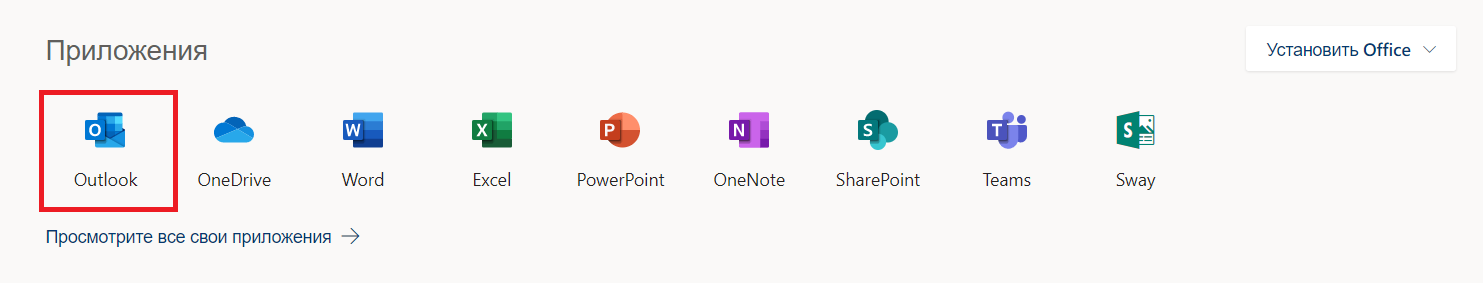 	Клиентские почтовые программы				Если вам более по душе работать с какой-то клиентской программой для доступа к почте (Mozilla Thunderbird, TheBat! и др), то Вам необходимо будет выполнить дополнительные настройки:Пример ввода настроек почты в клиентской программе Mozilla Thunderbird приведен на рисунке ниже.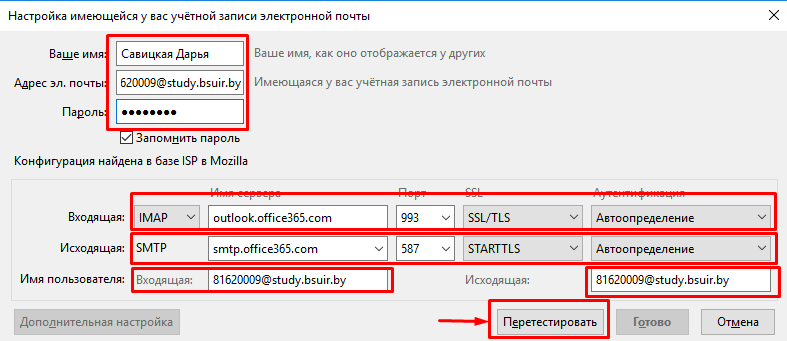 ПОЛУЧЕНИЕ ПОЧТЫПОЛУЧЕНИЕ ПОЧТЫПо протоколу IMAP:По протоколу IMAP:СерверOutlook.office365.comМетод шифрования TLSПорт 993 По протоколу POP:По протоколу POP:СерверOutlook.office365.comМетод шифрования TLSПорт 995 ОТПРАВКА ПОЧТЫОТПРАВКА ПОЧТЫПо протоколу SMTP:По протоколу SMTP:СерверSMTP.Office365.comМетод шифрованияSTARTTLSПорт587